PADRE NUESTRORé#    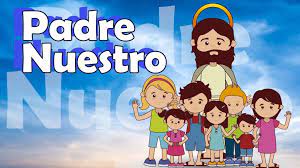 fá ré#     ré sibsib ré#  fá ré#     ré sibré#  ré#     ré#  ré#  fá fá     sol’sib’     sol’ sib’     sol’#fá sol’#     sol’ sol’ré# sol’     fá sib  ré#  ré#     ré#  ré#  fá fá     ré#   